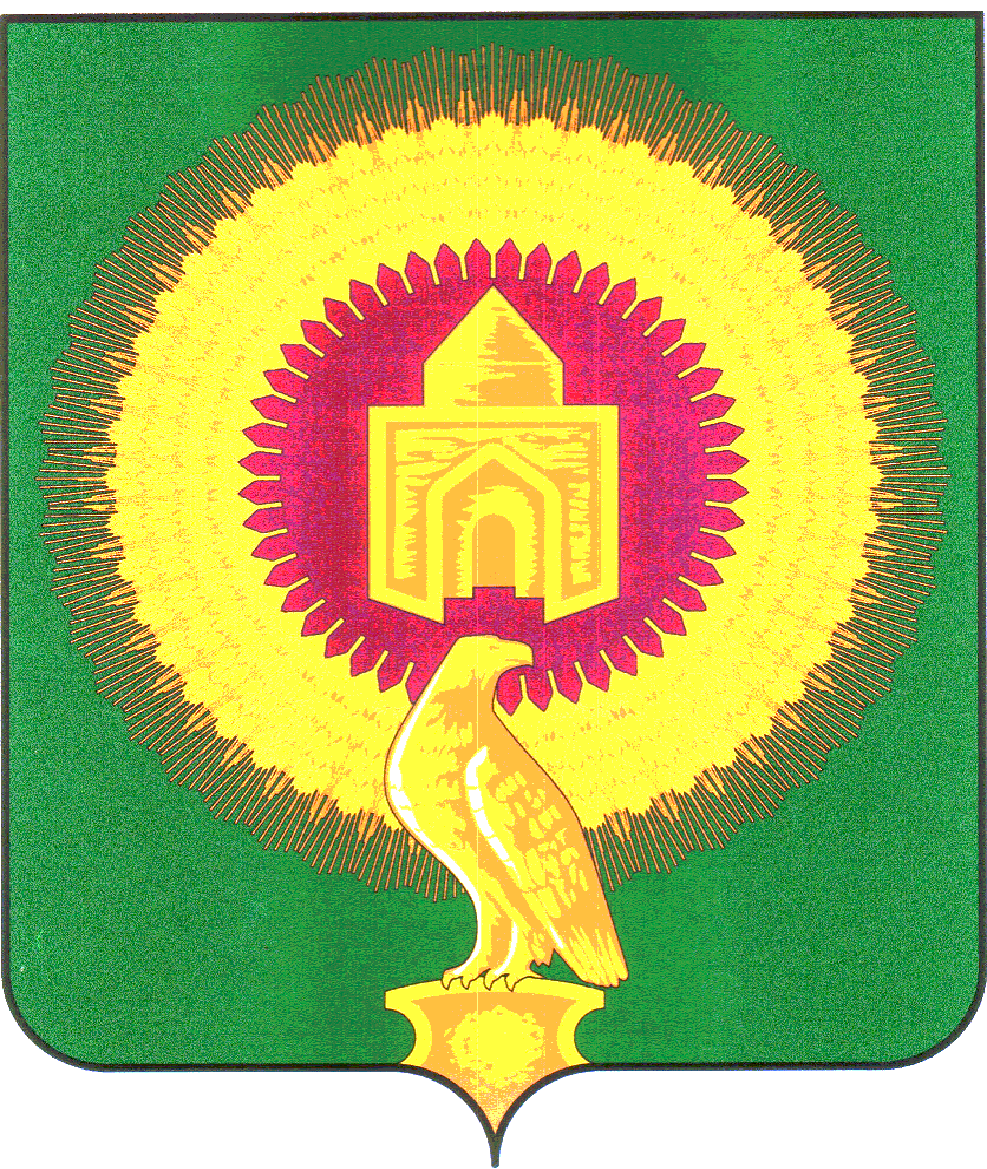 СОВЕТ ДЕПУТАТОВКАЗАНОВСКОГО СЕЛЬСКОГО ПОСЕЛЕНИЯВАРНЕНСКОГО МУНИЦИПАЛЬНОГО РАЙОНА ЧЕЛЯБИНСКОЙ ОБЛАСТИ                                                       РЕШЕНИЕот 11.03.2021г.                                    № 09п. КазановкаОб утверждении «Генерального плана Казановского сельского                                                                                              поселения Варненского муниципального района                                                                                                          Челябинской области»    В соответствии с Градостроительным кодексом Российской Федерации от 29.12.2004 №190-ФЗ, Федеральным законом от 6 октября 2003 г. № 131-ФЗ “Об общих принципах организации местного самоуправления в Российской Федерации”, Уставом Казановского сельского поселения Варненского муниципального района, на основании протокола публичных слушаний по внесению изменений в «Генеральный план Казановского сельского                                                                                              поселения Варненского муниципального района Челябинской области» и заключения о результатах публичных слушанийСовет депутатов Казановского сельского поселения Варненского муниципального района                                          РЕШАЕТ: Утвердить Генеральный план Казановского сельского поселения Варненского муниципального района Челябинской области» в новой редакции (приложение).Признать утратившими силу следующие Решение Совета депутатов Казановского сельского поселения Варненского муниципального района:1) Решение совета депутатов Казановского сельского поселения Варненского муниципального района от 20.01.2020 № 02 «Об утверждении Генерального плана Казановского сельского поселения Варненского муниципального района Челябинской области; Настоящее Решение обнародовать на Информационном стенде и    официальном сайте администрации Казановского сельского поселения Варненского муниципального района в сети «Интернет». Глава Казановского                                     Председатель Совета депутатов                                                                          сельского поселение                                 Казановского сельского поселения                     __________Т.Н. Коломыцева	                     ____________ Р.У. Хасанова